COURSE DETAILED OUTLINESUNDERGRADUATE EDUCATION PROGRAMMajor: Environmental Engineering     Level: UndergraduateGeneral information of the courseName in Vietnamese: Thực tập giáo trình 2Name in English: Field trip 2Module: 212911 Number of credits: 1  Conditions for participating in the course+ Prerequisite: none+ Prior study: Solid waste treatment, Water supply treatment, Air pollution control Department: Environmental TechnologyDuration: 10 weeksSemester: 2 (4th year)The course belongs to the knowledge block:Teaching language:        English     	   Vietnamese  🗹Information of lecturerName: Nguyen Van HuyPosition, title, degree: Lecturer, M.ScPhone, email: 0909794445, nguyenhuymt@gmail.comTime and place of work: Office hours, Department: Environmental TechnologyAddress: Nong Lam University, quarter 6, Linh Trung ward, Thu Duc district, Ho Chi Minh city, VietnamThe main research orientations: Environmental EngineeringInformation about tutors/lecturers who teach together (if any) (full name, phone number, email):  Course description:This module provides students with a practical visit to some water treatment facilities, wastewater treatment, waste gas, solid waste, industrial plants to verify the theory they have learned and apply their knowledge. practice for the implementation of the graduation thesis and to envision their work in the future.Course goals and Expected Learning Outcomes  Course goalsAfter completing the course, students are able to:- Learn practical knowledge about environmental works in practice, the relationship between theory and reality.- Exposure to environmental management and protection in practice in some enterprises and internship locations- Learn about safety and environmental hygiene issues in some factories- Conceiving ideas, designing and operating systems in the field of environmental technology in accordance with social needsThe module contributes to the following Output Standards of the curriculum according to the following levels: Note:	N: none supportingS: small supportingH: high supportingCourse learning outcomes (according to Bloom measurement scale) :V. Teaching and learning methodsTeaching methodsCombine lectures, slides and videos presentationQ & A (questions and answers)Give teaching materials, homework and assignment Learning methodsE-learning and self-learning (students read the materials and watch video tutorials)Students present assigned topics in class and do the discussion Students refer to documents, calculate and design specific water supply and drainage systemsPhương pháp học tập Tasks of studentsAttendance: Students must attend at least 90% of the class period, ask for permission before being absence Prepare for the lesson: Students do homework and the assignment at home, prepare the presentation slides and questions to participate the discussions in classAttitude: Students actively participate in the discussion, ask questions and answer the questions Evaluation and grade scaleGrade scale: 10Evaluation plan and weightTable 1. Matrix assesses the course learning outcomes of the module (percentage points according to the academic regulations of NLU)Table 2. Framework of evaluation criteria (Rubric) Class attendance  (30 %)Harvest report (70%)During the learning process, there will be topics reported, each subject has about 5-8 students to perform. Students who report on the topic will receive a maximum of 7 points3. Overall rating VIII. Textbooks and referencesTextbook: Tài liệu tiếng Việt[1] Lâm Minh Triết, Vi sinh vật và nước thải, NXB Xây dựng, 2006[2] Trịnh Xuân Lai, Xử lý nước thải công nghiệp, NXB Xây dựng, 2009[3] Trịnh Xuân Lai, Xử lý nước cấp cho sinh hoạt và công nghiệp, NXB Xây dựng 2009[4] Hoàng Văn Huệ, Công nghệ môi trường, tập 1: Xử lý nước, NXB Xây dựng, 2010[5] Nguyễn Ngọc Dung, Xử lý nước cấp, NXB Xây Dựng, năm 1999[6] Nguyễn Thị Thu Thủy, Xử lý nước cấp sinh hoạt và công nghiệp, NXB Khoa học và Kỹ thuật Hà Nội, 2003.[7]. Nguyễn Văn Phước, Quản lý và xử lý chất thải rắn, NXB Đại học Bách Khoa TpHCM, 2005.[8]. Trần Hiếu Nhuệ, Quản lý chất thải rắn, Tập 1: Chất thải rắn đô thị, NXB Xây dựng - Hà Nội, 2000.[9] Trần Ngọc Chấn, Ô nhiễm không khí và xử lý khí thải, tập 2 và 3, NXB KHKT Hà Nội[10] Đinh Xuân Thắng, Giáo trình ô nhiễm không khí, NXB ĐH Quốc gia TPHCM, 2007.[11] PGS. TS. Nguyễn Đinh Tuấn, Kiểm soát ô nhiễm không khí, Viện Môi trường và Tài nguyên, ĐHQG Tp.HCM, 2007. [12] Trần Ngọc Chấn, Kỹ thuật thông gió, NXB. Xây dựng, 1998.[13] Hoàng Bá Chư, Trương Ngọc Tuấn, Sổ tay thủy khí động lực học ứng dụng, NXB. Khoa học và Kỹ thuật, 2005.IX. Detail content of module:X. Organizational form of teaching:XI. The requirements of lecturer for the module:Classroom, workshop: rooms full of light and ventilationTeaching facilities: classrooms have projectors, microStudents must comply with the internship and factory rulesHCMC,  October 1st,  2018NONG LAM UNIVERSITYFACULTY OF ENVIRONMENT AND NATURAL RESOURCESSOCIALIST REPUBLIC OF VIETNAMIndependence - Freedom - HappinessFundamental □Fundamental □Fundamental specialized □Fundamental specialized □Specialized 🗹Specialized 🗹Mandatory □Optional □Mandatory □Optional □Mandatory 🗹Optional ModuleSubject Learning outcomes (PLO) dedication degreeLearning outcomes (PLO) dedication degreeLearning outcomes (PLO) dedication degreeLearning outcomes (PLO) dedication degreeLearning outcomes (PLO) dedication degreeLearning outcomes (PLO) dedication degreeLearning outcomes (PLO) dedication degreeLearning outcomes (PLO) dedication degreeLearning outcomes (PLO) dedication degreeLearning outcomes (PLO) dedication degreeLearning outcomes (PLO) dedication degreeLearning outcomes (PLO) dedication degreeLearning outcomes (PLO) dedication degreeLearning outcomes (PLO) dedication degreeLearning outcomes (PLO) dedication degreeLearning outcomes (PLO) dedication degree212911Thực tập giáo trình201020304050607080910111213141516212911Thực tập giáo trình2HHHHSHSNSHHSSSSSSymbolCourse learning outcomes Completing this module, students can implementPLOsKnowledgeKnowledgeKnowledgeCLO1Understanding of environmental treatment works in certainPLO1PLO2PLO3PLO4PLO5PLO6PL12CLO2Consolidate the knowledge learned in classPLO1PLO2PLO3PLO4PLO5PLO6PL12CLO3Preliminary understanding of environmental management systems, safety and hygiene management in enterprisesPLO1PLO2PLO3PLO4PLO5PLO6PL12CLO4Analyze and evaluate works in theory and in practicePLO1PLO2PLO3PLO4PLO5PLO6PL12SkillsSkillsSkillsCLO5Practice skills in observing, analyzing and evaluating environmental works in practice.PLO 9 PLO 10PLO11CLO6Apply the collected practical knowledge for the implementation of the graduation thesis and future workPLO 9 PLO 10PLO11CLO7Group discussion and presentation skillsPLO7PLO15Attitude and moral qualitiesAttitude and moral qualitiesAttitude and moral qualitiesCLO8Have professional ethics, have a sense of environmental protectionPLO13PLO16Course learning outcomesDiligence (30%)ç (70%)CLO1XCLO2XCLO3XCLO4XCLO5XCLO6XCLO7XXCLO8XCriteriaPercent (%)Level Level CriteriaPercent (%)ExcellentGoodAveragePoorCriteriaPercent (%)7-10 7-5 5-4 <4 Class attendance100 Attend <80% of the class period Attend 70-80% of the class period Attend 40-70% of the class period Class attendanceCriteriaPercent (%)Mức chất lượng Mức chất lượng CriteriaPercent (%)ExcellentGoodAveragePoorCriteriaPercent (%)32 1 0 Content 30 Fully present the required content on the topic, with additional relevant content contributing to the expansion of knowledgeFull presentation of the required content on the topicInsufficient presentation of the required content on the topicPresenting irrelevant content or content that is too sketchy, does not provide the necessary information.Report form 20 The presentation is clear, easy to understand, and creative. Get comments/questions of interestThe presentation is clear and easy to understand.Presented in a reading form, not generating interest from the audienceThe presentation is too sketchy, the audience cannot understand the contentAnswer the questions 30 Questions are answered fully, clearly, and satisfactorilyAnswer 70% of questions.Answer 25-50% of questions.Can't answer any questionsTeam work 20 Show collaboration among team members clearly. There is division of answers and reports among membersThere is cooperation among team members but it is not obviousThere is no combination of members, one or more members prepare and reportThe report is incomplete and has incorrect content.Score109876543210General assessmentCompleted the course with excellenceCompleting the course wellCompleting the course quite wellCompleting the course with good gradesCompleting the course with average gradeCompleting the course with fair gradeCompleting the courseNot achievedNot achievedNot achievedNot achievedWeekContentLLOsTeaching and  learning activitiesEvaluation  activitiesCLOs1Lesson 1: Water treatment works and industrial production plants+ Visiting classical and modern water and wastewater treatment technologies+ Analyze and compareVisit a few of the following locations:  + Thu Duc water treatment plant+ BOO . water treatment plant+ Tan Hiep water treatment plant+ City Water Supply One Member Limited Liability Company+ Wastewater treatment station of Hi-tech Industrial Park+ Wastewater treatment station of Amata Industrial Park+ Waste water treatment station of Le Minh Xuan Industrial Park+ Vietnamese brewery+ MSG factory+ Factory producing instant noodles+ Cement factoryUnderstand the structure and principle of operation of the units in the systemIdentify chemicals usedKnow the production lines of some factories and the wastes generatedPowerPoint presentationField visitQ&AMaking a harvest report DiligenceAttitudes, practical skillsHarvest reportCLO1CLO2CLO3CLO4CLO5CLO6CLO7CLO82Lesson 2: Exhaust gas and solid waste treatment worksVisit a few of the locations below:+ Waste incinerator in Binh Duong waste treatment area+ Waste incinerator treatment system+ Wastewater treatment system that leaks garbage+ Go Cat landfill site+ Da Phuoc landfill site+ Phuoc Hiep landfill siteUnderstand the structure and principle of operation of the units in the systemDeterminedchemicals usedKnow the production lines of some factories and the wastes generatedPowerPoint presentationField visitQ&AMaking a harvest report DiligenceAttitudes, practical skillsHarvest reportCLO1CLO2CLO3CLO4CLO5CLO6CLO7CLO8ContentCourse management (hours)Course management (hours)Course management (hours)Course management (hours)Course management (hours)SumContentTheoryExerciseDiscussion PracticeSelf-learningSumLesson 1- --151530Lesson 2- --151530Sum000303060DeanHead of DeptLecturer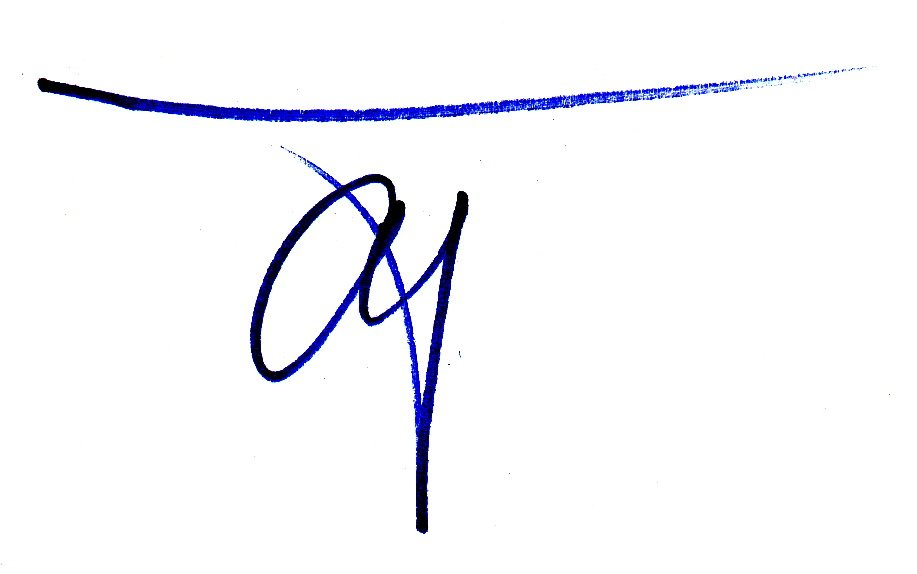 Assoc. Prof. LE QUOC TUAN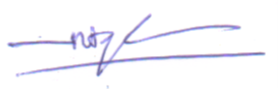 Assoc. Prof. NGUYEN TRI QUANG HUNG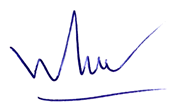 MSc. NGUYEN VAN HUY